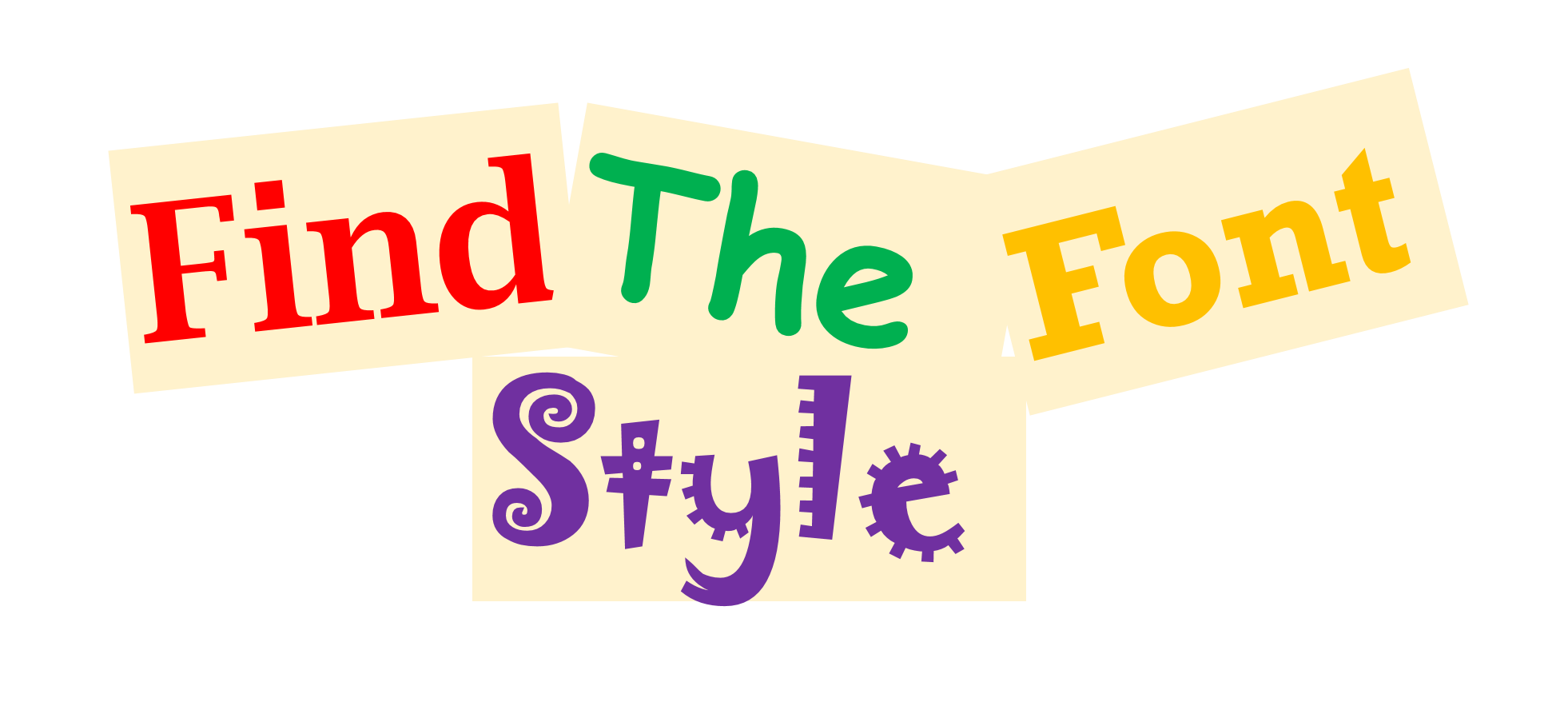 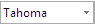 Using the Font Style Tool, highlight each word and change it to the correct font style